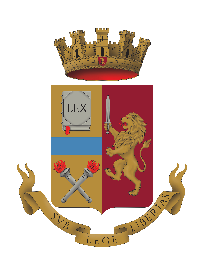 Questura di CrotoneCOMUNICATO STAMPAIn questo delicato periodo di restrizioni legate all’emergenza per COVID 19, nell’ottica di fornire ai cittadini informazioni chiare e puntuali indicazioni sui comportamenti consentiti, la Questura di Crotone ha istituito un punto di ascolto dedicato all’emergenza in atto.Per avere informazioni, quindi si può telefonare, dal lunedì al sabato, dalle ore 10,00 alle 12.00, all’utenza telefonica 09626636558 o scrivere all’indirizzo email: gab.quest.kr@pecps.poliziadistato.it La Questura ricorda che è sempre attivo il servizio di denunce a domicilio, previo appuntamento, per i portatori di handicap e persone con ridotta mobilità e che è possibile segnalare la commissione di reati specifici mediante l’applicazione della Polizia “Youpol”. In presenza poi di particolari situazioni di necessità, si può acquisire l’istanza per il rilascio del passaporto al domicilio del cittadino.Crotone 7 aprile 2020